Member’s Report	ICRI GM 29 – 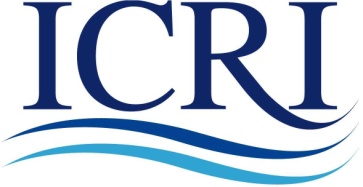 INTERNATIONAL CORAL REEF INITIATIVE (ICRI)29th General Meeting20-23 October 2014 – Okinawa, JapanMember’s report on activities related to ICRIReporting period October 2013 – September 2014NOTE: TO CHECK A BOX, DOUBLE CLICK ON IT AND TICK ‘CHECKED’ UNDER ‘DEFAULT VALUE’ IN THE POP UP WINDOWUpdates on your activities. The following table is a summary of ICRI’s Framework for Action (FFA) and its four cornerstones. (The full text of the FFA is available in English, French, and Spanish at http://www.icriforum.org/icri-documents/icri-key-documents/framework-action-2013).Using the table on the previous page, as well as the detailed descriptors of approaches and strategies available in the full text of the FFA as a reference, please give us an update on an activity/project/program(s) which has been particularly successful in your country/organization during this reporting period. Project 1Project 2Project 3Project 4Note: If you have more activities/projects/programs you would like to report on or share with other members, please duplicate the table above and fill it in for as many projects as you wish.Contribution to the ICRI Plan of Action and GM. Your responses to the following questions will assist the Secretariat in assessing contributions towards the major themes of the current ICRI Plan of Action (http://www.icriforum.org/icri-secretariat/current) and objectives of the general meeting. Engaging other sectors As one of the themes in the current Plan of Action, engaging other sectors will be addressed in a workshop during GM29. In the workshop, we would like to focus on collaborations among different sectors that are driven by local communities living near reefs. By highlighting cases of coral reef conservation and management as well as awareness-raising activities that are carried out at the community level, we would like to explore ways of simultaneously pursuing the conservation of coral reefs and the sustainable development of the local communities. Does your country/organization have a successful case that exemplifies the description above? If yes, please elaborate in the space below.Reef zoning for multiple useIn GM30, we are planning to address the theme of reef zoning. Do you have zoning in place for your marine reserves? If yes, please answer the questions in the following table:In light of the questions above, please elaborate on your experience with reef zoning and lessons learned.Note: If there are more locations with zoning plans in your country / organization, please duplicate the table and question above and fill them in.Publications. Please list relevant publications/reports you have released during this reporting period.General Information. (Note that this information will be posted on the ICRI website on your member page: http://www.icriforum.org/about-icri/members-networks.)Thank you very much for sharing your valuable experiences and information with ICRI.Integrated ManagementObjectiveManage coral reefs and related ecosystems using an ecosystem approach, recognizing place based activity; connectivity within and among ecological, social, economic, and institutional systems; as well as with attention to scale; resilience of ecological and social systems; and long-term provision of ecosystem services.Integrated ManagementGeneral ApproachIntegrated management, using a strategic, risk-based, informed approach, provides a framework for effective coral reef and related ecosystem management which supports natural resilience, ecosystem service provision, and enhances the ability to withstand the impacts of climate change and ocean acidification. Integrated ManagementDesired outcomeThere is a demonstrable reduction in the threats to coral reefs and related ecosystems through management action.Capacity BuildingObjectiveTo build capacity in all facets of management of coral reefs and related ecosystems and support dissemination and application of best practices to achieve the widest possible engagement of all stakeholders in planning and management activities.Capacity BuildingGeneral ApproachContinued collaboration, partnerships, outreach, information sharing and education to ensure the uptake of best practices and encourage behavioural change.  This can only be successful if the diversity of cultures, traditions and governance among nations and regions are taken into account. Capacity BuildingDesired outcomePersons who have influence in the management of coral reef and related ecosystems have the knowledge, tools and capital necessary to apply best practices, adapted to the cultural and socio-economic context.Science & MonitoringObjectiveTo support research and citizen science approaches to enable countries and communities assess and report on the status of and threats to their coral reefs and related ecosystems in a coordinated, comparable and accessible manner.Science & MonitoringGeneral ApproachResearch and monitoring programs are essential to ensure that management of coral reefs and related ecosystems is based on best available (scientific) information. Science & MonitoringDesired outcomeKnowledge of the status and trends in coral reefs and related ecosystems health is enhanced and used to inform planning and management, improving management outcomes.  Periodic Assessment (Review)ObjectiveTo engage in periodic review of the impact and effectiveness of all elements of management to enable evaluation and refinement of management measures in an adaptive framework.Periodic Assessment (Review)General ApproachPeriodic assessments of management effectiveness and evaluation of projects and activities to ensure the efficacy of management tools and systems in tackling the range of pressures affecting coral reefs and related ecosystems and protecting the values associated with them. Periodic Assessment (Review)Desired outcomeManagement processes and activities are regularly reviewed and improved using a structured approach, to enhance their ability to effectively reduce pressures and threats.  Cornerstone(s) implemented through the projectCheck all that apply: Integrated Management	 Capacity Building Science & Monitoring		 Periodic Assessment (Review)Project TitleLocationDatesMain Organizer(s)Main Stakeholder(s)Description of Project (Please elaborate on how the project implements the FFA cornerstones)Outcome (Expected outcome)Lessons learnedRelated websites (English preferred)Cornerstone(s) implemented through the projectCheck all that apply: Integrated Management	 Capacity Building Science & Monitoring		 Periodic Assessment (Review)Project TitleLocationDatesMain Organizer(s)Main Stakeholder(s)Description of Project (Please elaborate on how the project implements the FFA cornerstones)Outcome (including expected outcome)Lessons learnedRelated websites (English preferred)Cornerstone(s) implemented through the projectCheck all that apply: Integrated Management	 Capacity Building Science & Monitoring		 Periodic Assessment (Review)Project TitleLocationDatesMain Organizer(s)Main Stakeholder(s)Description of Project (Please elaborate on how the project implements the FFA cornerstones)Outcome (Expected outcome)Lessons learnedRelated websites (English preferred)Cornerstone(s) implemented through the projectCheck all that apply: Integrated Management	 Capacity Building Science & Monitoring		 Periodic Assessment (Review)Project TitleLocationDatesMain Organizer(s)Main Stakeholder(s)Description of Project (Please elaborate on how the project implements the FFA cornerstones)Outcome (Expected outcome)Lessons learnedRelated websites (English preferred)Location where a zoning plan has been implementedYear when the zoning plan was implementedIs the zoning plan accepted by the local community?	 Yes		 No Did the zoning plan cause conflicts among stakeholders? Yes		 NoDid the zoning plan resolve conflicts among stakeholders? Yes		 NoHas there been effective enforcement for stakeholders to follow the zoning plan?  Yes		 NoOverall, how would you rate the success of the zoning plan? Very successful Somewhat successful Not so successful UnsuccessfulTitle (incl. author and date)Website URL if availableType of publication (Paper, report, etc.)Member type (Country / Organization):Focal Point 1:Name:Title/Organization:Email:Focal Point 2:Name:Title/Organization:Email: